СМЕТНЫЕ НОРМЫНА РЕМОНТНО-СТРОИТЕЛЬНЫЕ РАБОТЫГЭСНр 81-02-60-2022Сборник 60. Печные работыІ. ОБЩИЕ ПОЛОЖЕНИЯ1.60.1. ГЭCHp сборника 60 содержат совокупность количественных показателей строительных ресурсов (материалов, изделий и конструкций, затрат труда рабочих в строительстве, времени эксплуатации машин и механизмов), установленных на принятый измеритель.В ГЭCHp сборника 60 расход ресурсов рассчитан на выполнение всего комплекса работ, необходимых при разборке и ремонте элементов печей, включая: устройство кружал для кладки сводов; теску, околку и сортировку кирпичей; приготовление раствора; пробную топку отремонтированных печей; устройство ограждений, предусмотренных правилами производства работ и техники безопасности; уборку материалов, отходов и мусора, полученных при разборке; очистку, сортировку и штабелировку материалов и отходов, полученных от разборки и годных для дальнейшего использования, и т.п.1.60.2. В ГЭCHp сборника 60 расход ресурсов рассчитан исходя из условий разборки конструкций на отдельные элементы. Разборка путем валки или обрушения не предусмотрена.1.60.3. В ГЭCHp сборника 60 предусмотрен расход ресурсов на выполнение работ по перестановке лестниц и стремянок высотой до 3,5 м, а также по сборке, разборке и передвижке подмостей высотой до 2 м в пределах помещения.II. ИСЧИСЛЕНИЕ ОБЪЕМОВ РАБОТ2.60.1. Объем работ по кладке и разборке печей и очагов определяется без вычета объема пустот.2.60.2. В объем кладки включается кладка от обреза фундамента или основания до верхнего уровня чистого пола.2.60.3. Объем работ по устройству разделок и холодных четвертей в объем работ по кладке и разборке печей не включается.III. ГОСУДАРСТВЕННЫЕ ЭЛЕМЕНТНЫЕ СМЕТНЫЕ НОРМЫ НА РЕМОНТНО-СТРОИТЕЛЬНЫЕ РАБОТЫРаздел 1. ПЕЧНЫЕ РАБОТЫТаблица ГЭСНр 60-01-001	Разборка кладки печей и очаговСостав работ:Для норм 60-01-001-01, 60-01-001-03:01. Снятие приборов.02. Разборка кладки.Для норм 60-01-001-02, 60-01-001-04:01. Снятие изразцов.02. Снятие приборов.03. Разборка кладки.Для нормы 60-01-001-05:01. Снятие футляров из кровельной стали.02. Снятие приборов.03. Разборка кладки.Измеритель:	мЗРазборка кладки печей:60-01-001-01	необлицованных60-01-001-02	облицованных Разборка кладки очагов:60-01-001-03	необлицованных60-01-001-04	облицованных60-01-001-05	Разборка кладки печей в футлярах из кровельной сталиТаблица ГЭСНр 60-01-002	Разборка дымовых кирпичных труб и борововСостав работ:01. Разборка дымовых кирпичных труб и боровов.Измеритель:	100 м60-01-002-01	 Разборка дымовых кирпичных труб и боровов в один канал 60-01-002-02	На каждый следующий канал добавлять к норме 60-01-002-01Таблица ГЭСНр 60-01-003	Большой ремонт печейСостав работ:Для нормы 60-01-003-01:01. Разборка лицевой стороны печи, прогоревших дымоходов и топливников.02. Восстановление разобранной кладки с добавлением нового кирпича.03. Установка изразцов.04. Снятие и установка печных приборов.05. Промывка и протирка поверхности облицовки печей. Для нормы 60-01-003-02:01. Разборка лицевой стороны печи, прогоревших дымоходов и топливников.02. Восстановление разобранной кладки с добавлением нового кирпича.03. Снятие и установка печных приборов.Измеритель:	10 шт.Большой ремонт печей:60-01-003-01	облицованных60-01-003-01	необлицованныхТаблица ГЭСНр 60-01-004	Малый ремонт печейСостав работ:01. Разборка поврежденных участков кладки.02. Восстановление кладки разобранного участка.03. Отделка поверхности ремонтируемого участка кладки.Измеритель:	100 штМалый ремонт:60-01-004-01	сводов русских печей60-01-004-02 	пода, наружной стенки русских печей 60-01-004-03	сводов голландских печей60-01-004-04	 пода, топочного или поддувального отверстия голландских печей 60-01-004-05	боковой или задней стенки кухонных очагов60-01-004-06	топочного или поддувального отверстия кухонных очаговТаблица ГЭСНр 60-01-005	Перекладка частей русской печиСостав работ:01. Разборка кладки частей печи.02. Восстановление разобранной кладки с добавлением нового кирпича.Измеритель:	100 местПерекладка:60-01-005-01		устья русской печи60-01-005-02		свода русской печи60-01-005-03		пода русской печи60-01-005-04		наружной стенки русской печиТаблица ГЭСНр 60-01-006	Смена водогрейных и пищеварных котловСостав работ:01.  Разборка кладки со снятием старого котла.02. Установка нового котла с восстановлением разобранной кладки и добавлением нового кирпича.Измеритель:	100 шт.Смена водогрейных и пищеварных котлов вместимостью:60-01-006-01		75 литров60-01-006-02		185 литров60-01-006-03		300 литровТаблица ГЭСНр 60-01-007	Перекладка дымовых трубСостав работ:Для норм с 60-01-007-01 по 60-01-007-04:01. Разборка кладки.02. Кладка труб с добавлением нового кирпича.03. Устройство горизонтальных разделок.04. Швабровка каналов.Для норм с 60-01-007-05 по 60-01-007-08:01. Разборка кладки.02. Кладка труб с добавлением нового кирпича.03. Выкладка выдр и головок с устройством отливов.04. Швабровка каналов.Измеритель:	100 м60-01-007-01	Перекладка дымовых труб под крышей с добавлением нового кирпича до 25% в один канал 60-01-007-02	На каждый следующий канал добавлять к норме 60-01-007-0160-01-007-03	Перекладка дымовых труб под крышей с добавлением нового кирпича до 50% в один канал 60-01-007-04	На каждый следующий канал добавлять к норме 60-01-007-0360-01-007-05	Перекладка дымовых труб над крышей с добавлением нового кирпича до 25 % в один канал 60-01-007-06	На каждый следующий канал добавлять к норме 60-01-007-0560-01-007-07		Перекладка дымовых труб над крышей с добавлением нового кирпича до 50% в один канал 60-01-007-08	 На каждый следующий канал добавлять к норме 60-01-007-07Таблица ГЭСНр 60-01-008	Перекладка вертикальных разделок печейСостав работ:01. Разборка кладки поврежденной части разделки.02. Восстановление разобранного участка разделки с добавлением нового кирпича.Измеритель:	100 мПерекладка вертикальных разделок печей толщиной:60-01-008-01		0,25 кирпича60-01-008-020,5 		кирпича60-01-008-03	1,0 кирпичТаблица ГЭСНр 60-01-009	Ремонт отдельных частей трубыСостав работ:Для нормы 60-01-009-01:01. Укрепление отдельных кирпичей патрубка или их замена.02. Закрепление существующих приборов.03. Швабровка отремонтированных поверхностей. Для норм 60-01-009-02, 60-01-009-03:01. Разборка поврежденной кладки.02. Восстановление разобранной части кладки с добавлением нового кирпича.Измеритель:	100 шт60-01-009-01	Ремонт патрубков трубы60-01-009-02		Ремонт разделок трубы в один канал60-01-009-03	На каждый следующий канал добавлять к норме 60-01-009-02Таблица ГЭСНр 60-01-010	Исправление кладки дымовой трубыСостав работ:01. Разборка неисправной кирпичной кладки с очисткой кирпича.02. Восстановление разобранной кладки с заменой негодных кирпичей.03. Швабровка восстановленной поверхности.Измеритель:	100 кирпичей (норма 60-01-010-01); 100 шт (нормы с 60-01-010-02 по 60-01-010-04)60-01-010-01	Исправление кладки дымовой трубыРемонт дымовых труб:60-01-010-02	с одним каналом: исправление оголовка с добавлением до 50% нового кирпича 60-01-010-03	с двумя каналами: исправление оголовка с добавлением до 50% нового кирпича 60-01-010-04	На каждый следующий канал сверх двух добавлять к норме 60-01-010-03Таблица ГЭСНр 60-01-011	Смена изразцов облицовки печейСостав работ:01. Удаление поврежденных изразцов с расчисткой и промывкой мест установки.02. Подбор новых изразцов по цвету с подтеской их по месту.03. Установка изразцов на растворе с закреплением и расшивкой швов.04.Протирка облицовки ветошью.Измеритель:	100 шт60-01-011-01 Смена изразцов облицовки печейТаблица ГЭСНр 60-01-012	Промазка трещин в кладке печиСостав работ:01. Расчистка и расшивка трещин.02. Промазка трещин глиняным раствором.Измеритель:	шт60-01-012-01 Ремонт печи: промазка трещин в кладкеТаблица ГЭСНр 60-01-013	Обделка кирпичом топливниковСостав работ:01. Обделка кирпичом топливников.02. Промазка трещин в кладке.Измеритель:	100 штОбделка кирпичом топливников:60-01-013-01	ванных колонок60-01-013-02	очаговТаблица ГЭСНр 60-01-014	Смена приборов в печахСостав работ:01. Снятие старых приборов.02. Постановка нового прибора с укреплением его проволокой.Измеритель:	100 шт.Смена в печах необлицованных:60-01-014-01	вычистных и поддувальных дверок60-01-014-02	топочных дверок60-01-014-03	вьюшек60-01-014-04	задвижек60-01-014-05	духовых шкафов60-01-014-06 	водогрейных коробок60-01-014-07	душников и розетокСмена в печах облицованных без исправления облицовки:60-01-014-08	вычистных и поддувальных дверок60-01-014-09	топочных дверок60-01-014-10	вьюшек60-01-014-11	задвижек60-01-014-12	духовых шкафов60-01-014-13	водогрейных коробок60-01-014-14	душников и розетокСмена в печах облицованных с исправлением60-01-014-15	вычистных и поддувальных дверок60-01-014-16	топочных дверок60-01-014-17	духовых шкафов60-01-014-18	водогрейных коробокТаблица ГЭCHp 60-01-015	Смена предтопочных листовСостав работ:01. Снятие старых листов.02. Заготовка новых из кровельной стали.03. Установка листов на место.Измеритель:	100 штСмена предтопочных листов:60-01-015-01	дугообразных60-01-015-02	прямоугольных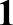 Таблица ГЭСНр 60-01-016	Прочистка дымоходаСостав работ:01. Пробивка отверстия.02. Удаление сажи.03. Обратная заделка дымохода.04. Опробование дымохода.Измеритель:	100 мПрочистка дымохода:60-01-016-01	из кирпича горизонтального60-01-016-02	из кирпича вертикального60-01-016-03	из кровельной сталиТаблица ГЭСНр 60-01-017	Устройство отверстий для печей и трубСостав работ:Для нормы 60-01-017-01:01. Разметка отверстий.02. Удаление засыпки и смазки.03. Отбивка штукатурки и перерубка драни (при оштукатуренных потолках).04. Выпиливание отверстий в накате и подшивке потолка. Для нормы 60-01-017-02:01. Разметка отверстий.02. Удаление засыпки и смазки.03. Отбивка штукатурки и перерубка драни (при оштукатуренных потолках).04. Выпиливание отверстий в накате и подшивке потолка.05. Выпиливание отверстий в полах. Для норм 60-01-017-03, 60-01-017-04:01. Разметка отверстий.02. Выпиливание отверстий в полах.Измеритель:	100 отверстийУстройство отверстий для печей и труб:60-01-017-01	в перекрытиях чердачных60-01-017-02	в перекрытиях междуэтажных60-01-017-03	в полах без отделки фриза60-01-017-04	в полах с отделкой фризаТаблица ГЭСНр 60-01-018	Устройство дымовых каналов в кирпичных стенахСостав работ:Отбивка штукатурки.Пробивка борозды для устройства каналов сечением 1x0,5 кирпича.Заделка борозды с внешней стороны кирпичом на растворе.Смазка и швабровка стенок канала.Измеритель:	100 м канала60-01-018-01	Устройство дымовых каналов в кирпичных стенах в один канал 60-01-018-02	На каждый следующий канал добавлять к норме к 60-01-018-01Таблица ГЭCHp 60-01-019	Смена колпаков на дымовых трубахСостав работ:01. Снятие старого колпака.02. Изготовление нового колпака.03. Установка колпака на место с закреплением проволокой.Измеритель:	100 шт60-01-019-01	Смена колпаков на дымовых трубах на один каналНа каждый следующий канал добавлять к норме 60-01-019-01Код ресурсаНаименование элемента затратЕд. изм.Ед. изм.60-01-001-0160-01-001-0260-01-001-0360-01-001-0460-01-001-05ЗАТРАТЫ ТРУДА РАБОЧИХ1-100-20Средний разряд работы 2,0чел.-ччел.-ч1,581-100-22Средний разряд работы 2,2чел.-ччел.-ч2,211-100-20Средний разряд работы 2,0чел.-ччел.-ч1,161-100-22Средний разряд работы 2,2чел.-ччел.-ч1,471-100-21Средний разряд работы 2,1чел.-ччел.-ч2,214МАТЕРИАЛЫСтроительный мусорМАТЕРИАЛЫСтроительный мусорт2,042,191,791,942,05Код ресурсаНаименование элемента затратЕд. изм.60-01-002-0160-01-0021-021ЗАТРАТЫ ТРУДА РАБОЧИХ1-100-25Средний разряд работы 2,5чел.-ч164,4794,442Затраты труда машинистовчел.-ч3,981,823МАШИНЫ И МЕХАНИЗМЫ91.06.06-048Подъемники одномачтовые, грузоподъемность до 500 кг, высота подъема 45маш.-ч3,981,824МАТЕРИАЛЫСтроительный мусор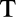 31,119,89Код ресурсаНаименование элемента затратЕд. изм.60-01-003-0160-0 1-003-0211-100-321-100-23ЗАТРАТЫ ТРУДА РАБОЧИХСредний разряд работы 3,2Средний разряд работы 2,3чел.-ччел.-ч190,94156,46391.06.03-060МАШИНЫ И МЕХАНИЗМЫЛебедки электрические тяговым усилием до 5,79 кН (0,59 т)маш.-ч2,141,574МАТЕРИАЛЫ01.7.03.01-0001ВодамЗ0,910,5401.7.15.06-0122Гвозди стальные строительные, диаметр 1,8 мм, длина 50-60 ммт0,00502.1.01.01-0006Грунт глинистый (глина)мЗ2,031,2602.3.01.02-1118Песок природный для строительных работ II класс, средниймЗ1,310,8106.1.01.05Кирпич1000 штПП06.2.04.02Изразцы рядовыем2R08.3.03.04-0015Проволока светлая, диаметр 6,0-6,3 ммт0,004Строительный мусорт9,296,49Код ресурсаНаименование элемента затратЕд. изм.60-01-004-0160-01-004-0260-01-004-0360-01-004-0411-100-311-100-301-100-28ЗАТРАТЫ ТРУДА РАБОЧИХСредний разряд работы 3,1 Средний разряд работы 3,0 Средний разряд работы 2,8чел.-ччел.-ччел.-ч576,88177,88617,34312,84391.06.03-060МАШИНЫ И МЕХАНИЗМЫЛебедки электрические тяговым усилием до 5,79 кН (0,59маш.-ч2,172,172,172,174МАТЕРИАЛЫ01.7.03.01-000102.1.01.01-000602.3.01.02-1118ВодаГрунт глинистый (глина)Песок природный для строительных работ II класс, среднийм3м3м30,631,40,90,631,40,90,631,40,90,631,40,906.1.01.05Кирпич1000 штППППСтроительный мусорт6,66,66,66,6Код ресурсаНаименование элемента затратЕд. изм.60-01-004-0560-01-004-0611-100-281-100-25ЗАТРАТЫ ТРУДА РАБОЧИХСредний разряд работы 2,8Средний разряд работы 2,5чел.-ччел.-ч239,34149,04391.06.03-060МАШИНЫ И МЕХАНИЗМЫЛебедки электрические тяговым усилием до 5,79 кН (0,59 т)маш.-ч2,172,174MATEРИАЛЫ01.7.03.01-0001ВодамЗ0,630,6302.1.01.01-0006Грунт глинистый (глина)мЗ1,41,402.3.01.02-1118Песок природный для строительных работ II класс, средниймЗ0,90,906.1.01.05Кирпич1000 штППСтроительный мусорт6,66,6Код ресурсаНаименование элемента затратЕд. изм.60-01-005-0160-01-005-0260-01-005-0360-01-005-0411-100-31ЗАТРАТЫ ТРУДА РАБОЧИХСредний разряд работы 3,1чел.-ч337,7936,2351,2351,22Затраты труда машинистовчел.-ч0,120,120,340,34391.05.05-015МАШИНЫ И МЕХАНИЗМЫКраны на автомобильном ходу, грузоподъемность 16 тмаш.-ч0,060,060,170,174МАТЕРИАЛЫ01.7.03.01-000102.1.01.01-000602.3.01.02-1118ВодаГрунт глинистый (глина)Песок природный для строительных работ 11 класс,м3м3м30,641,470,950,641,470,951,283,222,071,283,222,07средний06.1.01.05Кирпич1000 штПППIПСтроительный мусорт8,798,7917,5817,58Код ресурсаНаименование элемента затратЕд. изм.60-01-006-0160-01-006-0260-01-006-0311-100-30ЗАТРАТЫ ТРУДА РАБОЧИХСредний разряд работы 3,0чел.-ч223,75283,46406,982Затраты труда машинистовчел.-ч2,883,123,44391.05.05-015МАШИНЫ И МЕХАНИЗМЫКраны на автомобильном ходу, грузоподъемность 16 тмаш.-ч1,441,561,724MATEРИАЛЫ01.7.03.01 -0001ВодамЗ0,981,031,1202.1.01.01-0006Грунт глинистый (глина)мЗ2,032,172,3802.3.01.02-1118Песок природный для строительных работ II класс, средниймЗ1,311,41,5106.1.01.05Кирпич1000 штПППСтроительный мусорт14,5519,8625,33Код ресурсаНаименование элемента затратЕд. изм.60-01-007-0160-01-007-0260-01-007-0360-01-007-0460-01-007-051ЗАТРАТЫ ТРУДА РАБОЧИХ1-100-27Средний разряд работы 2,7чел.-ч566,95320,45608,12336,471-100-25Средний разряд работы 2,5чел.-ч565,482Затраты труда машинистовчел.-ч1,590,732,871,592,98391.05.05-01591.06.06-048МАШИНЫ И МЕХАНИЗМЫКраны на автомобильном ходу, грузоподъемность 16 тПодъемники одномачтовые, грузоподъемностьдо 500 кг, высота подъема 45 ммаш.-чмаш.-ч0,370,850,170,390,661,550,370,850,691,64МАТЕРИАЛЫ01.7.03.01-000102.1.01.01-000602.3.01.02-1118ВодаГрунт глинистый (глина)Песок природный для строительных работ IIм3м3м30,741,81,20,310,70,50,741,81,20,310,70,50,84,7класс, средний03.1.02.03-0013Известь строительная негашеная молотаят2,6604.3.01.12-0002Раствор кладочный, цементно-известковый,м35М2506.1.01.05Кирпич1000 штПППППСтроительный мусорт9,093,7412,287,4312,34Код ресурсаНаименование элемента затратЕд. изм.60-01-007-0660-01-007-0760-01-007-0811-100-25ЗАТРАТЫ ТРУДА РАБОЧИХСредний разряд работы 2,5чел.-ч320,45609,21336,372Затраты труда машинистовчел.-ч1,335,762,16391.05.05-01591 .06.06—048МАШИНЫ И МЕХАНИЗМЫКраны на автомобильном ходу, грузоподъемность 16 тПодъемники одномачтовые, грузоподъемность до 500 кг, высота подъема 45 ммаш.-чмаш.-ч0,310,711,333,10,51,164МАТЕРИАЛЫ01.7.03.01-0001ВодамЗ0,50,80,502.3.01.02-1118Песок природный для строительных работ II класс, средниймЗ2,684,72,6803.1.02.03-0013Известь строительная негашеная молотаят1,512,661,5104.3.01.12—0002Раствор кладочный, цементно—известковый, М25мЗ2,6852,6806.1.01 .05Кирпич1000 штПППСтроительный мусорт5,3717,348,28Код ресурсаНаименование элемента затратЕд. изм.60-01-008-0160-01-008-0260-01-008-0311-100-321-100-301-100-28ЗАТРАТЫ ТРУДА РАБОЧИХСредний разряд работы 3,2 Средний разряд работы 3,0 Средний разряд работы 2,8чел.-ччел.-ччел.-ч72,7389,47157,932Затраты труда машинистовчел.-ч1,462,64,98391.05.05-015МАШИНЫ И МЕХАНИЗМЫКраны на автомобильном ходу, грузоподъемность 16 тмаш.-ч0,731,32,494МАТЕРИАЛЫ01.7.03.01-0001ВодамЗ0,070,140,302.1.01.01-0006Грунт глинистый (глина)мЗ0,1850,350,66502.3.01.02-1118Песок природный для строительных работ II класс, средниймЗ0,1190,2250,42806.1.01.05Кирпич1000 штПППСтроительный мусорт2,563,46,96Код ресурсаНаименование элемента затратЕд. изм.60-01-009-0160-01-009-0260-01-009-0311-100-321-100-30ЗАТРАТЫ ТРУДА РАБОЧИХСредний разряд работы 3,2 Средний разряд работы 3,0чел.-ччел.-ч177,77240,0665,092Затраты труда машинистовчел.-ч1,562,120,82391.05.05-015МАШИНЫ И МЕХАНИЗМЫКраны на автомобильном ходу, грузоподъемность 16 тмаш.-ч0,781,060,414МАТЕРИАЛЫ01.7.03.01-0001ВодамЗ0,270,270,0801.7.20.02-0002Войлок технический грубошерстный для изоляции, темный,кГ130100толщина 8-10 мм02.1.01.01-0006Грунт глинистый (элина)мЗ0,60,60,202.3.01.02- l1l8Песок природный для строительных работ II класс, средниймЗ0,40,40,206.1.01.05Кирпичl000штПППСтроительный мусорт221Код ресурсаНаименование элемента затратЕд. изм.60-01-010-0160-01-010-0260-01-010-0360-01-010-0411-100-291-100-27ЗАТРАТЫ ТРУДА РАБОЧИХСредний разряд работы 2,9Средний разряд работы 2,7чел.-ччел.-ч14,77126,22200,6862,612Затраты труда машинистовчел.-ч0,161,963,341,04391.05.05-015МАШИНЫ И МЕХАНИЗМЫКраны на автомобильном ходу, грузоподъемность 16 тмаш.-ч0,080,981,670,524МАТЕРИАЛЫ01.7.03.01-000102.1.01.01-000632.3.01.02-1118ВодаГрунт глинистый (глина)Песок природный для строительных работ II класс,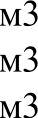 0,0020,0040,0030,20,30,1средний04.3.01 .12-0002Раствор кладочный, цементно-известковый, М25мЗ0,061,320,606.1.01.05Кирпичl000штППППСтроительный мусорт0,510,120,1830,5Код ресурсаНаименование элемента затратЕд. изм.60-01-011-0111-100-43ЗАТРАТЫ ТРУДА РАБОЧИХСредний разряд работы 4,3чел.-ч118,764МАТЕРИАЛЫ01.7.03.01-000101.7.20.08-005102.1.01.01-000632.3.01.02-1118ВодаВетошь хлопчатобумажная цветнаяГрунт глинистый (глина)Песок природный для строительных работ II класс, среднийм3кгм3м30,070,10,20,106.2.04.02Изразцы рядовыем2ПСтроительный мусорт0,93Код ресурсаНаименование элемента затратЕд. изм.60-01-012-0111-100-22ЗАТРАТЫ ТРУДА РАБОЧИХСредний разряд работы 2,2чел.-ч1,574МАТЕРИАЛЫ01.7.03.01-000102.1.01.01-000632.3.01.02-1118ВодаГрунт глинистый (глина)Песок природный для строительных работ II класс, среднийм3м3м30,00270,0060,003Код ресурсаНаименование элемента затратЕд. изм.60-01-013-0160-01-013-0211-100-331-100-30ЗАТРАТЫ ТРУДА РАБОЧИХСредний разряд работы 3,3 Средний разряд работы 3,0чел.-ччел.-ч231,28155,682Затраты труда машинистовчел.-ч0,680,68391.05.05015МАШИНЫ И МЕХАНИЗМЫКраны на автомобильном ходу, грузоподъемность 16 тмаш.-ч0,340,344МАТЕРИАЛЫ01.7.03.01-0001ВодамЗ0,540,2902.1.01.01-0006Грунт глинистый (глина)мЗ1,20,702.3.01.02-1118Песок природный для строительных работ II класс, средниймЗ1106.1.01.05Кирпич1000 шт1,61,6Код ресурсаНаименование элемента затратЕд. изм.60-01-014-0160-01-014-0260-01-014-0360-01-0147-0460-01-014-051ЗАТРАТЫ ТРУДА РАБОЧИХ1-100-27Средний разряд работы 2,7чел.-ч109,41-100-33Средний разряд работы 3,3чел.-ч197,571-100-27Средний разряд работы 2,7чел.-ч138,71-100-34Средний разряд работы 3,4чел.-ч69,41-100-25Средний разряд работы 2,5чел.-ч206,56391.06.03-060МАШИНЫ И МЕХАНИЗМЫЛебедки электрические тяговым усилием до 5,79 кН (0,59 т)маш.-ч0,580,440,30,31,94МАТЕРИАЛЫ01.7.03.01-0001Водам30,160,120,080,0780,1902.1.01.01-0006Грунт глинистый (глина)м30,3360,2520,1680,1680,4202.3.01.02-1118Песок природный для строительных работ II  класс, среднийм30,2160,1620,1080,1080,2706.1.01.04-0006Кирпич глиняный для дымовых труб1000 шт0,80,60,40,41одинарный, размеры 250x120x65 мм, марка 12508.1.02.12Дверка вычистная и поддувальная для печишт10008.1.02.12Дверка чугунная для печи топочнаяшт10008.1.02. 12Вьюшка чугунная для печишт10008.1.02. 12Задвижка чугунная для печишт10008.1.02.12Духовка чугунная для печишт10008.3.03.04-0015Проволока светлая, диаметр 6,0-6,3 ммт0,0050,005Код ресурсаНаименование элемента затратЕд. изм.60-01-014-0660-01-014-0760-01-014-0860-01-014-0960-01-014-101ЗАТРАТЫ ТРУДА РАБОЧИХ1-100-25Средний разряд работы 2,5чел.-ч175,781-100-30Средний разряд работы 3,0чел.-ч38,351-100-36Средний разряд работы 3,6чел.-ч130,41-100-39Средний разряд работы 3,9чел.-ч239,661-100-38Средний разряд работы 3,8чел.-ч170,2391.06.03-060МАШИНЫ И МЕХАНИЗМЫЛебедки электрические тяговым усилием до 5,79 кН (0,59 т)маш.-ч1,40,580,440,34MATEРИАЛЫ01.7.03.01 -0001Водам30,370,0030,160,120,07802.1.01.01-0006Грунт глинистый (глина)м30,7980,0070,3360,2520,16802.3.01.02-1118Песок природный для строительных работ IIм30,5130,2160,1620,108класс, среднийм303.1.01.01-0002Гипс строительный Г-3т0,00306.1.01.04-0006Кирпич глиняный для дымовых труб1000 шт1,90,0110,80,60,4одинарный, размеры 250x120x65 мм, марка 1251000 шт08.1.02.12Дверка вычистная и поддувальная для печишт10008.1.02.12Дверка чугунная для печи топочнаяшт10008.1.02. 12Вьюшка чугунная для печишт10008.1.02. 12Душники и розетки печныешт10008.1.02.12-0041Бак стальной для бани, объем 40 л, размерышт100500x350x240 ммшт08.3.03.04-0015Проволока светлая, диаметр 6,0-6,3 ммт0,0050,014Код ресурсаНаименование элемента затратЕд. изм.60-01-014-1160-01-014-1260-01-014-1360-01-014-1460-01-014-151ЗАТРАТЫ ТРУДА РАБОЧИХ1-100-38Средний разряд работы 3,8чел.-ч138,71— 100—36Средний разряд работы 3,6чел.—ч277,271-100-34Средний разряд работы 3,4чел.-ч239,61-100-40Средний разряд работы 4,0чел.-ч57,251-100-46Средний разряд работы 4,6чел.-ч151,553МАШИНЫ И МЕХАНИЗМЫ91.06.03-060Лебедки электрические тяговым усилием домаш.-ч0,31,811,40,585,79 кН (0,59 т)4МАТЕРИАЛЫм3м3м301.7.03.01-0001Водам3м3м30,0780,210,390,0050,1602.1.01.01-0006Грунт глинистый (глина)м3м3м30,1680,420,7980,0110,33602.3.01.02-1118Песок природный для строительных работ IIм3м3м30,1080,270,5730,0070,216класс, среднийм3м3м303.1.01.01-0002Гипс строительный Г-3м3м3м30,0050,010,00406.1.01.04-0006Кирпич глиняный для дымовых труб одинарный, размеры 250x120x65 мм, марка 125м3м3м30,411,90,808.1.02.12Дверка вычистная и поддувальная для печим3м3м310008.1.02. 12Задвижка чугунная для печим3м3м310008.1.02. 12Духовка чугунная для печим3м3м310008.1.02.12Душники и розетки печныем3м3м310008.1.02.12-0041Бак стальной для бани, объем 40 л, размерым3м3м3100500x350x240 ммм3м3м308.3.03.04-0015Проволока светлая, диаметр 6,0-6,3 ммт0,0020,030,018Код ресурсаНаименование элемента затратЕд. изм.60-01-014-1660-01-014-1760-01-014-1811-100-481-100-441-100-38ЗАТРАТЫ ТРУДА РАБОЧИХСредний разряд работы 4,8 Средний разряд работы 4,4 Средний разряд работы 3,8чел.-ччел.-ччел.-ч239,66287,77270,56391.06.03-060МАШИНЫ И МЕХАНИЗМЫЛебедки электрические тяговым усилием до 5,79 кН (0,59 т)маш.-ч0,441,811,44МАТЕРИАЛЫ01.7.03.01-0001ВодамЗ0,120,210,3902.1.01.01-0006Грунт глинистый (глина)мЗ0,2520,420,79802.3.01.02-1118Песок природный для строительных работ II класс, средниймЗ0,1620,270,51303.1.01.01-0002Гипс строительный Г-3т0,0030,0050,0106.1.01 .04-0006Кирпич глиняный для дымовых труб одинарный, размерыl000шт0,611,9250x120x65 мм, марка 12508.1.02.1208.1.02. 12 08.1.02. 12-0041Дверка чугунная для печи топочная Духовка чугунная для печиБак стальной для бани, объем 40 л, размеры 500x350x240 мм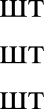 10010010008.3.03.04-0015Проволока светлая, диаметр 6,0-6,3 ммт0,0150,0020,03Код ресурсаНаименование элемента затратЕд. изм.60-01-015-0160-01-015-02ЗАТРАТЫ ТРУДА РАБОЧИХСредний разряд работы 2,0 1-100-20ЗАТРАТЫ ТРУДА РАБОЧИХСредний разряд работы 2,0 чел.-ч36,0429,322Затраты труда машинистов чел.-ч0,050,063МАШИНЫ И МЕХАНИЗМЫАвтомобили бортовые, грузоподъемность до 5 т91.14.02-001МАШИНЫ И МЕХАНИЗМЫАвтомобили бортовые, грузоподъемность до 5 тмаш.-ч0,050,064МАТЕРИАЛЫ01.7.15.06-0122Гвозди стальные строительные, диаметр 1,8 мм, длина 50-60 ммт0,0030,00308.3.05.05Сталь листоваят0,1080,138Код ресурсаНаименование элемента затратЕд. изм.60-01-016-0160-01-016-0260-01-016-0311-100-201-100-22ЗАТРАТЫ ТРУДА РАБОЧИХСредний разряд работы 2,0 Средний разряд работы 2,2чел.-ччел.-ч17,749,2417,24МАТЕРИАЛЫ01.7.03.01-0001ВодамЗ0,03401.7.15.06-0122Гвозди стальные строительные, диаметр 1,8 мм, длина 50-60 ммт0,00202.1.01 .01 -0006Грунт глинистый (глина)мЗ0,0702.3.01.02-1118Песок природный для строительных работ II класс, средниймЗ0,0210,0210,0604.3.01.12-0002Раствор кладочный, цементно-известковый, М25мЗ0,0010,00106.1.01.04-0006Кирпич глиняный для дымовых труб одинарный, размеры1000 шт0,030,03250x120x65 мм, марка 12508.3.03.04-0015Проволока светлая, диаметр 6,0-6,3 ммт0,004Код ресурсаНаименование элемента затратЕд. Из“’60-01-017-0160-01-017-0260-01-017-0360-01-017-0411-100-301-100-31ЗАТРАТЫ ТРУДА РАБОЧИХСредний разряд работы 3,0 Средний разряд работы 3,1чел.-ччел.-ч246,13281,23205,07322,752Затраты труда машинистовчел.-ч0,153МАШИНЫ И МЕХАНИЗМЫ91.14.02-001Автомобили бортовые, грузоподъемность до 5 тмаш-ч0,154МАТЕРИАЛЫ01.7.03.04-0001ЭлектроэнергиякВт-ч206,736236,232172,248271,10401.7.15.06-0111Гвозди строительныет0,00111.1.03.06-0074Доска обрезная хвойных пород, естественной влажности,мЗ0,725длина 2-6,5 м, ширина 100-250 мм, толщина 30-40 мм,сорт 11Код ресурсаНаименование элемента затратЕд. изм.60-01-018-0160-01-018-0211-100-23ЗАТРАТЫ ТРУДА РАБОЧИХСредний разряд работы 2,3чел.-ч423,27325,832Затраты труда машинистовчел.-ч2,32,3391.18.01-50891.21. 10-002МАШИНЫ И МЕХАНИЗМЫКомпрессоры передвижные с электродвигателем, производительность до 5,0 м3/минМолотки отбойные пневматические при работе от передвижныхмаш.-чмаш.-ч2,34,62,34,64МАТЕРИАЛЫ01.7.03.01-0001ВодамЗ0,340,4902.1 .01 .01 -0006Грунт глинистый (глина)мЗ0,71,102.3.01.02-1118Песок природный для строительных работ II класс, средниймЗ0,50,706.1.01.05Кирпич1000 штППСтроительный мусорт4,84,8Код ресурсаНаименование элемента затратЕд. изм.60-01-019-0160-01-019-02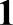 1 -100-30ЗАТРАТЫ ТРУДА РАБОЧИХСредний разряд работы 3,0чел.-ч263,2578,372Затраты труда машинистовчел.-ч0,470,13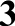 91.06.06-04891.14.02-001МАШИНЫ И МЕХАНИЗМЫПодъемники одномачтовые, грузоподъемность до 500 кг, высота подъема 45 Автомобили бортовые, грузоподъемность до 5 тмаш.-чмаш.-ч0,220,250,060,074МАТЕРИАЛЫ01.7.15.06-0111Гвозди строительныет0,0060,00308.3.03.04-0015Проволока светлая, диаметр 6,0-6,3 ммт0,00250,001308.3.05.05Сталь листоваят0,60,17